Практическая работа по  26 параграфу «Судьбы Северо-Западной и Северо - Восточной Руси после монгольского нашествия»Главная идея подобных практических работ-умение внимательно читать параграф. Желаю вам интересного чтения и успешной работы. Все задания можно выполнять в тетради, переписывая вопросы и таблицы. Если вам удобно работать в Ворд-пожалуйста, работайте. Если вам не сложно, впечатывайте ответы другим цветом (синим, бордовым, зеленым). Готовую практическую работу надо сдать не позднее 28 апреля. Электронная почта для корреспонденции: starmisha20@mail.ruЗадание АСравните положение двух городов в 13-15 веках. Пользуйтесь в первую очередь материалами п.1 учебника. Если необходимо можете обратиться к сторонним ресурсам.Задание БИзучите контурную карту и назовите озеро, которой вошло в состав независимого Пскова. Если необходимо воспользуйтесь картой в учебнике на стр 148  ОТВЕТ: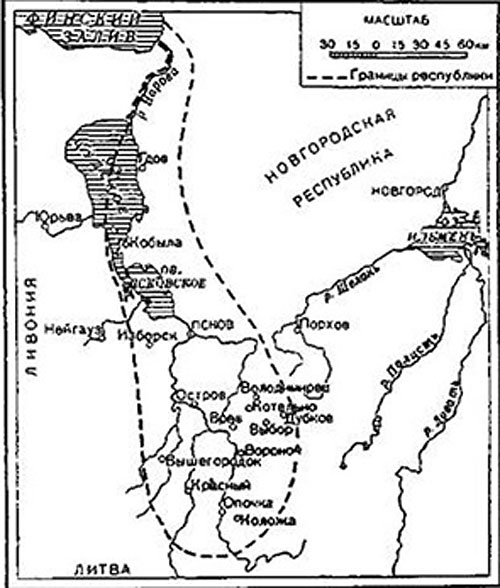 Задание ВРабота с терминами - вставьте нужный термин из п.2.…………- мелкие княжества, управлявшиеся младшими братьями или другими родственниками старшего князя…………- передаваемая по наследству земельная собственность бояр…………- основное сельское население, лично свободные земледельцы………...- земля, которая находится в собственности земледельца…………крестьяне - крестьяне, которые владели собственной землёй и платившие налог князю……….- натуральный налог (продуктами) боярину или выполнение для него каких-либо работЗадание С    Ответьте на вопросы:1.Кто из князей стоял во главе Северо-Восточной Руси?____________________________________2. Какие князья подчинялись великому князю?_______________________________________3.Кто переехал из разорённого Киева в город Владимир?_______________________________________4.Назовите сильнейшие княжества Северо-Восточной Руси.____________________________________________________ 5. Какие причины  (географические, политические и пр. позволили Твери и Москве начать экономический, а затем и политический подъём? (не менее 2-х факторов)5.1._______________5.2._______________6. Имя первого московского князя_____________________7. Какие земли присоединил этот князь к своим владениям?_______________________8. Какую цель поставил себе князь Юрий?__________________9.Какое свойство характера (1 слово) помогло Юрию достичь поставленной цели?___________10. За что Михаил Ярославович Тверской канонизирован Русской православной церковью в 1549 году на втором Макарьевском соборе в Москве?____________11. Какие обстоятельства помогли Ивану Даниловичу получить ярлык на  владимирское великое княжение?(кратко)______________________12. Что обозначает прозвище Ивана Даниловича?________________________13. Назовите зримый символ «великой тишины»______________________Категории сравненияНовгород ВеликийПсков 1.Форма государственного управления(монархия, демократия, республика и пр)2.Высший орган власти в городе-государстве3.Название закона, на который опиралась власть4.С какого по какой века город-государство приобрело независимость от князя (стал республикой)и  вновь стал зависимым